Interactive Media	Course No. 10203	Credit: 1.0Pathways and CIP Codes: Course Description: Directions: The following competencies are required for full approval of this course. Check the appropriate number to indicate the level of competency reached for learner evaluation.RATING SCALE:4.	Exemplary Achievement: Student possesses outstanding knowledge, skills or professional attitude.3.	Proficient Achievement: Student demonstrates good knowledge, skills or professional attitude. Requires limited supervision.2.	Limited Achievement: Student demonstrates fragmented knowledge, skills or professional attitude. Requires close supervision.1.	Inadequate Achievement: Student lacks knowledge, skills or professional attitude.0.	No Instruction/Training: Student has not received instruction or training in this area.Benchmark 1: CompetenciesI certify that the student has received training in the areas indicated.Instructor Signature: 	For more information, contact:CTE Pathways Help Desk(785) 296-4908pathwayshelpdesk@ksde.org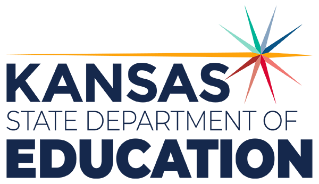 900 S.W. Jackson Street, Suite 102Topeka, Kansas 66612-1212https://www.ksde.orgThe Kansas State Department of Education does not discriminate on the basis of race, color, national origin, sex, disability or age in its programs and activities and provides equal access to any group officially affiliated with the Boy Scouts of America and other designated youth groups. The following person has been designated to handle inquiries regarding the nondiscrimination policies:	KSDE General Counsel, Office of General Counsel, KSDE, Landon State Office Building, 900 S.W. Jackson, Suite 102, Topeka, KS 66612, (785) 296-3201. Student name: Graduation Date:#DESCRIPTIONRATING1.1Demonstrate knowledge of available graphics, video, motion graphics, web software programs.1.2Demonstrate knowledge of available project management and collaborative tools.1.3Demonstrate knowledge of integrated development environments, such as Dreamweaver, Flash, Waterproof, After Effects, etc.1.4Demonstrate proficiency in the use of digital imaging, digital video techniques, and equipment.1.5Manipulate images, video and motion graphics.1.6Create and produce content.1.7Create and refine design concepts.1.8Identify, utilize and create reusable components.1.9Alter digitized images using an image manipulation program.1.10Apply color theory to select appropriate colors.1.11Apply knowledge of typography.1.12Apply principles and elements of design.1.13Create and/or implement the look and feel of the product.1.14Create graphical images and videos.1.15Enhance digital communication presentation using a photographic process.1.16Evaluate visual appeal.1.17Demonstrate knowledge of animation techniques.1.18Demonstrate knowledge of key frames and frames.1.19Demonstrate knowledge that motion graphic meets the validation process and is compatible across multiple browsers or devices.1.20Determine purpose of the digital communication product.1.21Define the role of individual team members.1.22Develop a conceptual model for a team digital communication project.1.23Integrate photographically derived images with hand- drawn graphic images.1.24Integrate the use of photographic special effects into interactive media presentations.1.25Integrate media elements.1.26Explain concepts involved in social networking.1.27Describe applications and services used to create rich internet applications.1.28Identify Web 2.0 solutions.1.29Describe the function of a non- disclosure agreement (NDA).1.30Differentiate between copyright and trademarks.1.31Explain the concept of intellectual property.1.32Define scope of work to achieve individual and group goals.1.33Use available reference tools as appropriate.1.34Explain the key functions and applications of software.1.35Explain the need for regular backup procedures.